  Date Prepared:	October 11, 2022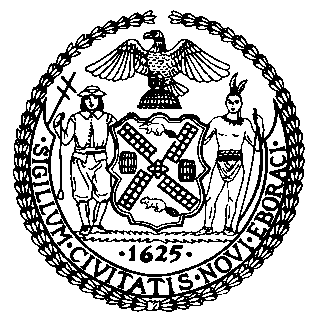 The Council of the City of New YorkFinance DivisionTanisha Edwards, Chief Financial Officer and Deputy Chief of Staff to the SpeakerFiscal Impact StatementProposed Int. No. 655-A
Committee: FinanceTitle:  A Local Law to amend the administrative code of the city of New York, in relation to authorizing an increase in the amount to be expended annually in three business improvement districts.Sponsors: Council Members Brannan and Restler (by request of the Mayor)Summary of Legislation: The proposed local law amends the Administrative Code of the city of New York to increase the budget amounts of three business improvement districts (“BIDs”) throughout the City. The budgets are funded by special assessments on properties within the BID and pay for additional services beyond those which the City provides. The special assessments are collected with the City’s property tax collection system and passed through to the BIDs.Summary of Legislation: The proposed local law amends the Administrative Code of the city of New York to increase the budget amounts of three business improvement districts (“BIDs”) throughout the City. The budgets are funded by special assessments on properties within the BID and pay for additional services beyond those which the City provides. The special assessments are collected with the City’s property tax collection system and passed through to the BIDs.Effective Date: This local law would take effect immediately and is retroactive to and deemed to have been in full effect as of July 1, 2022. 	Effective Date: This local law would take effect immediately and is retroactive to and deemed to have been in full effect as of July 1, 2022. 	Fiscal Year (FY) In Which Full Fiscal Impact Anticipated: Fiscal Year 2023Fiscal Year (FY) In Which Full Fiscal Impact Anticipated: Fiscal Year 2023Fiscal Impact Statement: Fiscal Impact Statement: Impact on Revenues:  It is estimated that there would be no impact on revenues resulting from the enactment of this legislation.  Impact on Revenues:  It is estimated that there would be no impact on revenues resulting from the enactment of this legislation.  Impact on Expenditures: It is anticipated that there would be no impact on expenditures resulting from the enactment of this legislation. Impact on Expenditures: It is anticipated that there would be no impact on expenditures resulting from the enactment of this legislation. Source of Funds To Cover Estimated Costs:  BIDs special assessmentsSource of Funds To Cover Estimated Costs:  BIDs special assessmentsSource of Information:   New York City Department of Small Business ServicesNew York City Council Finance Division			ESTIMATE PREPARED BY:  Kathleen Ahn, CounselESTIMATE REVIEWED BY:  Jonathan Rosenberg, Managing Deputy DirectorSource of Information:   New York City Department of Small Business ServicesNew York City Council Finance Division			ESTIMATE PREPARED BY:  Kathleen Ahn, CounselESTIMATE REVIEWED BY:  Jonathan Rosenberg, Managing Deputy DirectorLegislative History: On September 29, 2022, the Finance Committee adopted Resolution 306-A that set October 12, 2022 as the date to consider a local law that would increase the annual expenditures of three Business Improvement Districts as of July 1, 2022.  Proposed Int. No. 655-A will be heard by the Finance Committee on October 12, 2022, and upon a successful vote by the Finance Committee on October 12, 2022, the bill will be submitted to the full Council for a vote on October 12, 2022.Legislative History: On September 29, 2022, the Finance Committee adopted Resolution 306-A that set October 12, 2022 as the date to consider a local law that would increase the annual expenditures of three Business Improvement Districts as of July 1, 2022.  Proposed Int. No. 655-A will be heard by the Finance Committee on October 12, 2022, and upon a successful vote by the Finance Committee on October 12, 2022, the bill will be submitted to the full Council for a vote on October 12, 2022.